Lektorė- Eglė Vaivadienė, Nacionalinės švietimo agentūros Ugdymo turinio rengimo skyriaus metodininkė,,Praktiniai patarimai, kaip kūrybiškai ir kokybiškai įgyvendinti atnaujintas bendrąsias programas“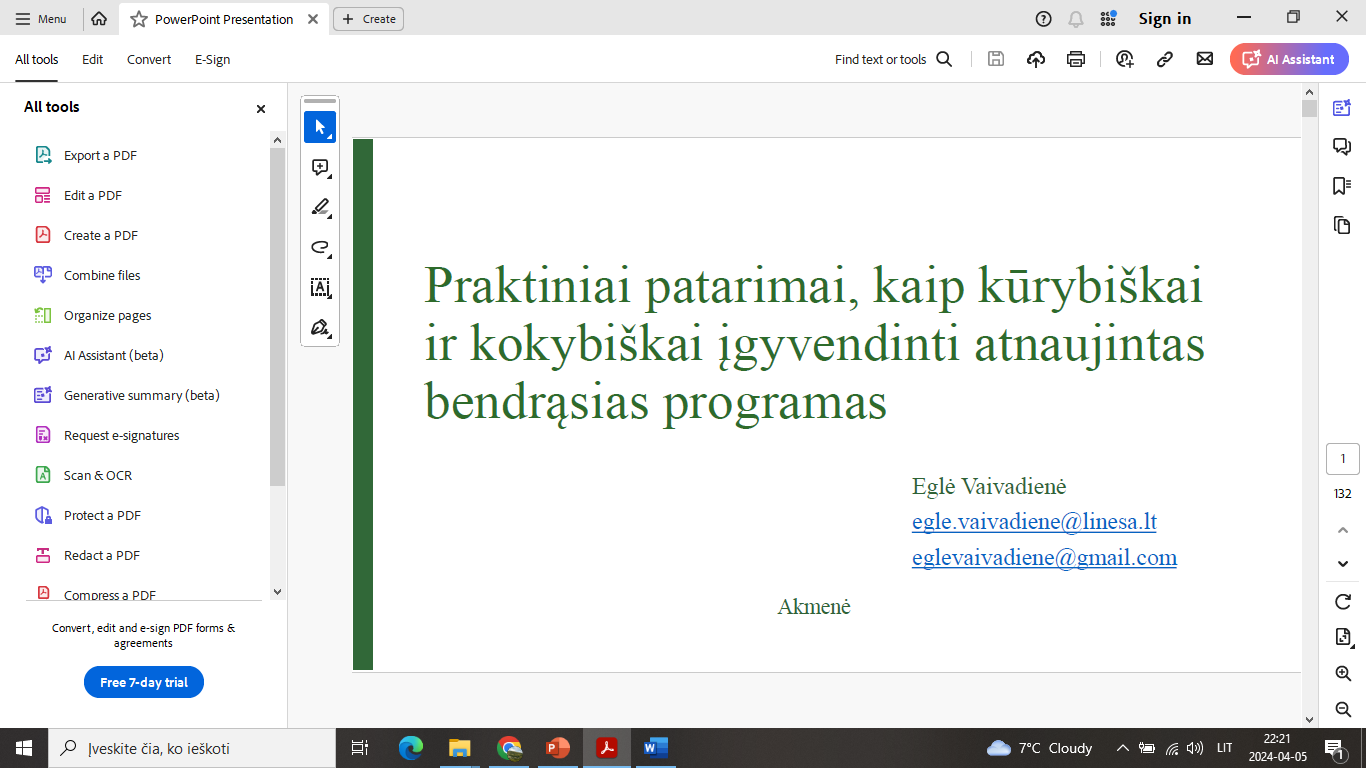 